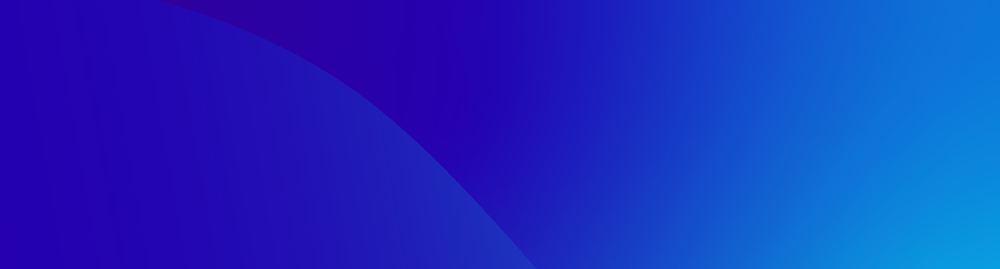 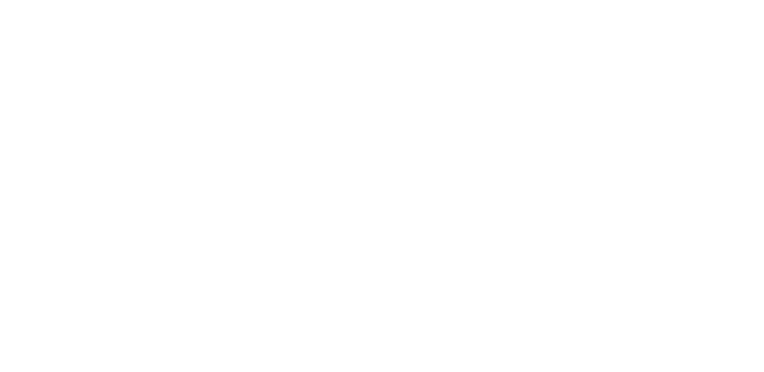 This is a marketing guide to explain how film playlists are created and how they can be used locally. This document also outlines the current global films placed on the playlist.The objective of the Fujitsu site playlist is to share up-to-date Global Fujitsu films supported by a mix of static content with viewers. The playlist is refreshed once a quarter to convey an up-to-date positive brand image of what we stand for; as well as promoting our marketing programs. The looped content can be displayed on plasma screens in main office locations and can be used at customer events. The primary audience is customers however internally, the messages are still relevant and interesting.  How is the playlist created The most recent and topical films are selected for the playlist by the global brand marketing team. The playlist is split into 3 key categories: Corporate global  Our customersBusiness Brand – Fujitsu UvanceHow you can contribute to the playlistTo contribute films into this playlist please send your suggestions via the Brand Workroom on the Fujitsu Media Portal, selecting ’concept agreement’ from the drop-down menu. (Please note films should have subtitles and a full transcript i.e. a list of captions should be provided to ensure it is inclusive and accessible).How you can use the playlist filmsThe film playlist files can be obtained using the links listed above (some videos can be downloaded from the media portal, others may require direct contact to content owners) with the option to:Download the complete playlist to either display rolling content at office sites or to support events and campaigns Identify and create your own bespoke playlist with Creative Services, using some of the available films. If you have any queries or difficulties accessing video content, you may contact the branding mailboxUsing the playlist in the UKTeams in the UK must follow the same processes and procedures detailed above. Currently the playlist operates in the LON75 office (London), UK-EDI16 (Edinburgh), UK-MAN34 (Manchester), UK-WAR13 (Warrington), ABGM_waiting area (Germany). Please note:The video wall in LON75 can be used to support specific events. Please contact Creative Services directly with your request and your cost centre. N.B the below playlist will not be played in the order they are listed. Thank youGlobal film playlistMay – Aug 2024Playlist Video details Corporate Global Fujitsu Technology & Services Vision (FT&SV) 2023 film Watch Fujitsu Technology and Service Vision 2024 message. Discover how to deliver business success in uncertain and difficult economic conditions and how to adapt rapidly advancing technology.Fujitsu Technology and Service Vision 2024 (youtube.com)(contact brand team for downloadable version).
FT&SV posterVisions and Insights for your sustainability transformation journey.
https://mediaportal.ts.fujitsu.com/pages/view.php?ref=82632 
FT&SV SurveyGlobal sustainability transformation report 2023
https://mediaportal.ts.fujitsu.com/pages/view.php?ref=82643 
Corporate ProfileKey corporate brand messaging from the Corporate Profile.
https://mediaportal.ts.fujitsu.com/pages/view.php?ref=84571 
Fujitsu Wayfinders Fujitsu’s consultancy, Uvance Wayfinders. Taking a broad view of society through the lenses of business and technology, we’ve set our sights on finding undiscovered ways forward.
Promotion Film (sharepoint.com)  
2024 Fujitsu SX Survey VideoFujitsu unveils the 2024 Fujitsu SX Survey, showcasing findings from a survey conducted between November to December 2023 with 600 C-level executives across 15 countries. 
https://mediaportal.ts.fujitsu.com/pages/view.php?ref=86182 Sustainability transformation for people Sustainability transformation for our planet – What is holistic well being and how will it enrich our society today?
https://mediaportal.ts.fujitsu.com/pages/view.php?ref=84701Sustainability transformation for planetSustainability Transformation for our planet – How do we go from forward thinking to generational thinking?” The report outlines essential steps to balance digital innovation with environmental achievements, showcases Fujitsu’s initiatives, and offers actionable plans that businesses can implement starting today.
https://mediaportal.ts.fujitsu.com/pages/view.php?ref=84695Sustainability transformation for prosperitySustainability Transformation for prosperity : What is a digital society, and why do we need it?” to discover how technology and data are creating a sustainable, human-centric digital society and contributing to a better future. We offer actionable plans and insights for tackling business challenges.
https://mediaportal.ts.fujitsu.com/pages/view.php?ref=84694CustomersThe seeds of successBayer engaged in Fujitsu’s Digital Transformation services, assessing the power of the quantum-inspired Digital Annealer to solve complex challenges relating to seed production planning and materials campaign scheduling. 
https://mediaportal.ts.fujitsu.com/pages/view.php?ref=79404AleksiCustomer Insights in Sustainability Transformation
https://youtu.be/y1ctRn1WYz4
(Contact content owner kaarina.betz@fujitsu.com for downloadable video)
EskoCustomer Insights in Sustainability Transformation
https://youtu.be/uxKyTuFuFVQ
(Contact content owner kaarina.betz@fujitsu.com for downloadable video)
Katariina HUSCustomer Insights in Sustainability Transformation
https://youtu.be/mVF9InGRD1c
(Contact content owner kaarina.betz@fujitsu.com for downloadable video)
KimmoCustomer Insights in Sustainability Transformation
https://youtu.be/92lnjysdWA0
(Contact content owner kaarina.betz@fujitsu.com for downloadable video)
SkogforskSkogforsk, the Forestry Research Institute of Sweden, wanted to combine sustainability with technology, enabling sustainable forestry for the next century.
https://mediaportal.ts.fujitsu.com/pages/view.php?ref=86113 Mini wooliesWoolworths and Fujitsu have supported the educational experiences of over 5000 young people with disabilities.https://mediaportal.ts.fujitsu.com/pages/view.php?ref=85914 HMD GlobalHMD Global, Europe’s largest manufacturer of mobile phones, leveraged the power of RISE with SAP on Microsoft Azure to become an intelligent and sustainable enterprise.https://mediaportal.ts.fujitsu.com/pages/view.php?ref=85941Royal Canin USAEngaged with Royal Canin during RFI/RFP process in Summer of 2018. Implemented GLOVIA OM in 2019 & 2020. Providing added new functionality and that has led to us expanding within Mars group of companies.https://mediaportal.ts.fujitsu.com/pages/view.php?ref=85708PPP Green Complex Public Company LimitedWith the vision to become No. 1 partner in the integrated palm oil industry in Thailand sustainability, PPP Green Complex Co., Ltd. or PPPGC therefore enhanced the potential by creating the efficient production process.
https://mediaportal.ts.fujitsu.com/pages/view.php?ref=84195Tex tracerMore supply chain transparency is needed and that is being delivered by a new platform called tex.tracer. Its Blockchain-based core has been developed by Fujitsu teams in Brussels and India.https://mediaportal.ts.fujitsu.com/pages/view.php?ref=84027Business Brand – Fujitsu UvanceFujitsu Uvance postersFujitsu_Uvance_Artwork: Innovative solutions that address business challenges and solve societal issues
https://mediaportal.ts.fujitsu.com/pages/view.php?ref=82550 
Fujitsu Uvance Poster 2- Seven Key Focus Areashttps://mediaportal.ts.fujitsu.com/pages/view.php?ref=82723 Sustainability TransformationChanging the world through sustainability transformationhttps://mediaportal.ts.fujitsu.com/pages/view.php?ref=84570 Fujitsu Uvance - Sustainable ManufacturingKey focus area: Sustainable Manufacturing https://we.tl/t-xNjctcRexG Fujitsu Uvance - Consumer ExperienceKey focus area: Customer Experience  https://mediaportal.ts.fujitsu.com/pages/view.php?ref=82636 Fujitsu Uvance - Healthy LivingKey focus area: Healthy Living https://mediaportal.ts.fujitsu.com/pages/view.php?ref=82633 Fujitsu Uvance - Trusted SocietyKey focus area: Trusted Societyhttps://mediaportal.ts.fujitsu.com/pages/view.php?ref=82638   Fujitsu Uvance - Digital ShiftsKey focus area: Digital shiftshttps://mediaportal.ts.fujitsu.com/pages/view.php?ref=82634 Fujitsu Uvance - Business ApplicationsKey focus area: Business Applications https://mediaportal.ts.fujitsu.com/pages/view.php?ref=82635   Fujitsu Uvance - Hybrid ITKey focus area: Hybrid IThttps://mediaportal.ts.fujitsu.com/pages/view.php?ref=82637 9363-01-Uvance-HIT-Hero-VideoUvance Hybrid IT Hero Videohttps://mediaportal.ts.fujitsu.com/pages/view.php?ref=83812 Fujitsu Uvance - Sustainable Manufacturing VideoFujitsu Uvance - Sustainable Manufacturing https://mediaportal.ts.fujitsu.com/pages/view.php?ref=79631 Fujitsu IGDC Our sustainable journey - We've embraced all 17 UN Sustainable Development Goals as our guiding star.  We're not just a workforce; we're a collective force, forging a future that goes beyond profit margins.https://mediaportal.ts.fujitsu.com/pages/view.php?ref=84568 Fujitsu AI Technologies for Sustainability TransformationOverview of Fujitsu AI Technologies that underpin the Fujitsu Uvance key focus areashttps://mediaportal.ts.fujitsu.com/pages/view.php?ref=84570 Sustainable Manufacturing Smart Factory Coffee ClipSustainable Manufacturing though Smart Factory processes allowing for a better future.https://mediaportal.ts.fujitsu.com/pages/view.php?ref=85477 Carbon Cakes - A night to think about the Quality of our AirAn evening where we presented a collection of polluted cakes, created by renowned pastry chef Asako Iwayanagi, to help us visualize the impact of our actions on the quality of our air.

https://www.youtube.com/watch?v=R7bOGF3q33s (contact hiroki.takeshi@fujitsu.com for downloadable version)